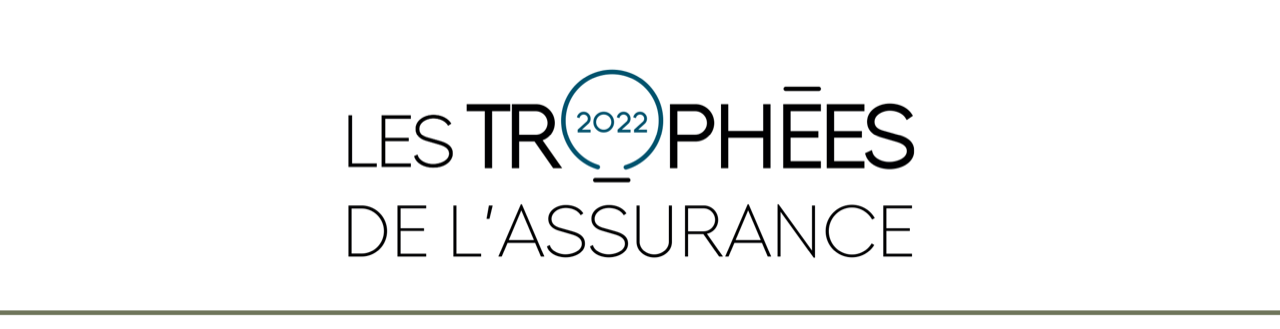 La fiche d’inscription à renvoyer complétée avec la fiche de candidature (Obligatoire)La fiche de candidature (Obligatoire)Nous attirons votre attention sur le fait que cette fiche de candidature est présentée aux membres du Jury sans aucune modification.La description des catégories est indiquée dans le règlement.Les annexes (Recommandé) Vous pouvez adresser en complément de votre fiche de candidature les éléments suivants :Vidéo / son (nous vous recommandons de ne pas excéder 3’)Power Point, word…PlaquetteCommuniqué de presseEt tout élément que vous jugez important pour être présenté aux Jury.Ces annexes sont présentées lors de la réunion de délibération.(la présentation globale ne doit pas excéder 5 minutes. Les éléments joints doivent être facilement lisibles, ils sont présentés au jury sur écran projection)L’ensemble des éléments doit être adressé avant le 29 juillet 2022.Par email : 		el@lestropheesassurance.com / emma@lambijou.meLa cérémonie de remise des Trophées de l’Assurance aura lieu le jeudi 6 octobre 2022 (PARIS)Merci de nous communiquer le nom, prénom, email et fonction des personnes représentant votre structure, souhaitant recevoir une invitation. (Fiche en annexe)Compte tenu de la situation sanitaire, nous avons la possibilité, de décaler si besoin, la date de la cérémonie.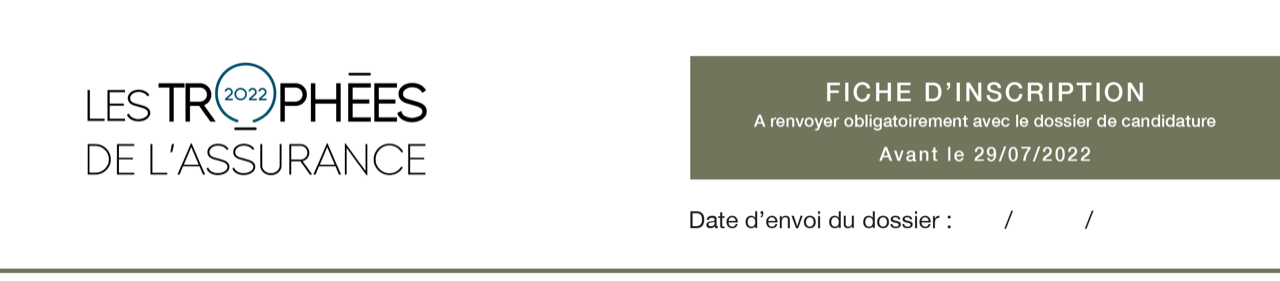 …………..…………..…………..…………..…………..…………..…………..…………..…………..………………..Personne à contacter (Obligatoire) : ………..…………..…………..…………..…………..………………......Service :………..…………..…………..…………..…………..…………..…………..….…..….…..….…….……….Fonction :………..…………..…………..…………..…………..…………..…………..….…..….…..….….…..……Adresse :………..…………..…………..…………..…………..…………..…………..….…..….…..….…..…..……CP :…………..Ville :………..…………………..…………………..…………………..………………………..……..Téléphone : ………..…………………..Email : ………..………………..………..…...…...…. @………..………………..………..…...…...…...……………RÈGLEMENT :□ Je présente …….Dossier(s) dans……. catégorie(s) pour les Trophées de l’Assurance□ Je présente …….Dossier(s) pour le Trophée de l’Assuré □ Je m’engage à régler 550 €HT / 660 €TTC*(Pour concourir au Trophée de l’Assuré, votre dossier doit également être présenté dans une catégorie Innovation)*tarif unitaire par dossier présenté, par catégorie. Règlement à réception de la facture Coordonnées de facturation (Obligatoire pour l’enregistrement de votre dossier)  :La facture est à régler à réceptionVous souhaitez qu’un numéro de bon de commande soit indiqué sur notre facture : ………..…………..…………..…………..…………..…………..…………..….…..….…..….…................................................Structure : ………..…………..…………..…………..…………..…………..…………..….…..….…..….…..............................Nom : ………..…………..…………..…………..…………..…………..…………..….…..….…..….….....................................Adresse :………..…………..…………..…………..…………..…………..…………..….…..….…..….…..…..…………………CP :…………Ville :………..…………………..…………………..…………………..………………………..……………………□ Je déclare avoir pris connaissance du règlement et en accepter les termes.Date :     /     /  Nom et signature de la personne habilitée 				Cachet de la société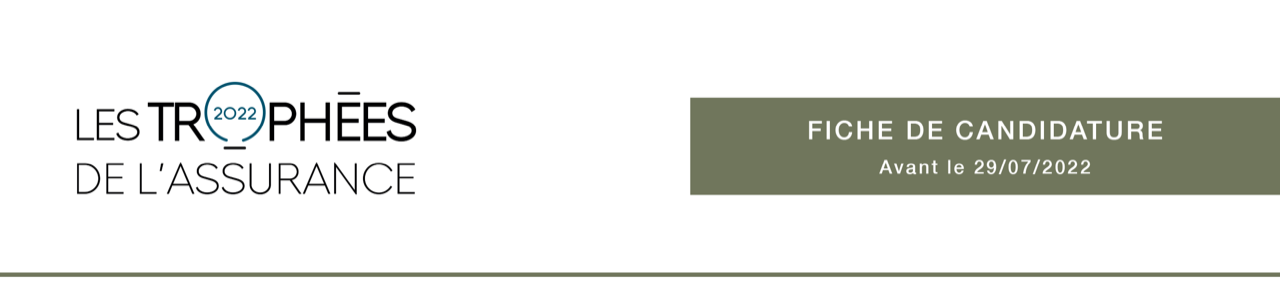 Nom de l’organisme : …………..…………..…………..…………..…………..…………..…………..…………..…………..…………….Organisme présentant le(s) dossier(s) est :□ Assisteur 				□ Institution de Prévoyance / Groupe paritaire□ Assureur 				□ Mutuelle□ Bancassureur 			□ Mutuelle d’assurance□ Courtier  				□ Réassureur□ Courtier grossiste  			□ Startups□ Autre(s)……..…………..…………..…..…..………………………………………………………………………….Nom de l’innovation présentée * :…………..…………..…………..…………..…………..………….....Date de réalisation * :       /       /Dans quelle(s) catégorie(s) des trophées de l’assurance souhaitez-vous concourir ? (une même innovation peut concourir dans plusieurs catégories. Cependant les annexes et la présentation du dossier peuvent être éventuellement différents). Les catégories sont décrites dans le règlement.□ Innovation Produit					□ Innovation Technologique □ Innovation Service					□ Innovation Sociétale□ Innovation Marketing				□ Innovation Distribution□ Innovation Communication (interne ou externe)	□ Innovation Affinitaire□ Innovation Relation Clients				Souhaitez-vous également concourir au Trophée de l’Assuré ?Votre innovation sera présentée à un panel de particuliers (marque anonymisée).□ Innovation Produit					□ Innovation Service*ObligatoireObjectif(s) de l’innovation ? (4 lignes maximum) :…………..…………..…………..…………..…………..…………..…………..…………..…………..………………..…………..…………..…………..…………..…………..…………..…………..…………..…………..………………..…………..…………..…………..…………..…………..…………..…………..…………..…………..………………..D…………..…………..…………..…………..…………..…………..…………..…………..…………..………………..Descriptif de l’innovation (8 lignes maximum) :…………..…………..…………..…………..…………..…………..…………..…………..…………..………………..…………..…………..…………..…………..…………..…………..…………..…………..…………..………………..…………..…………..…………..…………..…………..…………..…………..…………..…………..………………..…………..…………..…………..…………..…………..…………..…………..…………..…………..………………..…………..…………..…………..…………..…………..…………..…………..…………..…………..………………..…………..…………..…………..…………..…………..…………..…………..…………..…………..………………..…………..…………..…………..…………..…………..…………..…………..…………..…………..………………..…………..…………..…………..…………..…………..…………..…………..…………..…………..………………..Descriptif du bénéfice ou de la valeur ajoutée de l’innovation (8 lignes maximum) :…………..…………..…………..…………..…………..…………..…………..…………..…………..………………..…………..…………..…………..…………..…………..…………..…………..…………..…………..………………..…………..…………..…………..…………..…………..…………..…………..…………..…………..………………..…………..…………..…………..…………..…………..…………..…………..…………..…………..………………..…………..…………..…………..…………..…………..…………..…………..…………..…………..………………..…………..…………..…………..…………..…………..…………..…………..…………..…………..………………..…………..…………..…………..…………..…………..…………..…………..…………..…………..………………..…………..…………..…………..…………..…………..…………..…………..…………..…………..………………..Descriptif de la cible visée par l’innovation (4 lignes maximum) :…………..…………..…………..…………..…………..…………..…………..…………..…………..………………..…………..…………..…………..…………..…………..…………..…………..…………..…………..………………..…………..…………..…………..…………..…………..…………..…………..…………..…………..………………..…………..…………..…………..…………..…………..…………..…………..…………..…………..………………..Descriptif du dispositif et des actions de communication associées à l’innovation (interne ou externe)  (8 lignes maximum) :…………..…………..…………..…………..…………..…………..…………..…………..…………..………………..…………..…………..…………..…………..…………..…………..…………..…………..…………..………………..…………..…………..…………..…………..…………..…………..…………..…………..…………..………………..…………..…………..…………..…………..…………..…………..…………..…………..…………..………………..…………..…………..…………..…………..…………..…………..…………..…………..…………..………………..…………..…………..…………..…………..…………..…………..…………..…………..…………..………………..…………..…………..…………..…………..…………..…………..…………..…………..…………..………………..…………..…………..…………..…………..…………..…………..…………..…………..…………..………………..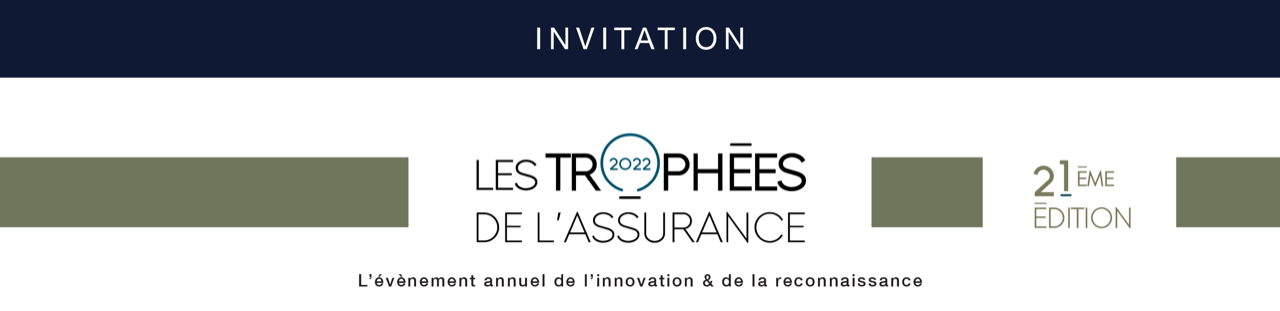 Merci d’adresser cette fiche par email (el@lestropheesassurance.com) avant le 15 septembre 2022 pour recevoir une invitation.SOCIETENOMPRENOMFONCTIONEMAIL